Alguns fatos:O Acronus Servidor (processo Principal_Servidor.exe) envia seus comandos para o computador cliente via TCP/IP (porta 25600). Seus perfis (bloqueios de programas, sites, drivers virtuais,.. enfim, tela chamada PERFIL), estes dados são enviados pela porta 35600 (TCP/IP).
Backup: Os dados dos computadores, grupo de computadores, configurações (botão CONFIGURAÇÃO) e clientes estão localizados no arquivo cadastro.mdb (pasta “C:\Arquivos de programas\Acronus Tecnologia\”). Todos os relatórios gerados (em cima do rodapé do Acronus Servidor) por acesso indevido, site e programas abertos pelos alunos,... são salvos no arquivo registros.mdb. Os perfis dos alunos e suas telas capturadas, por infringir alguma regra do Acronus, ficam salvos na pasta “C:\Arquivos de programas\Acronus Tecnologia\AcronusCliente\users”. Então, salvandos os dois arquivos mdb e esta pasta, temos o backup completo do sistema.O computador cliente, a instalação padrão esta localizada no “C:\Arquivos de programas\Acronus Tecnologia\”, os perfis enviados do servidor, para os computdores clientes, ficam salvos na pasta “C:\Arquivos de programas\Acronus Tecnologia\users” e arquivos que são enviados do professor para os alunos e a captura de tela dos alunos, são salvos na pasta “C:\Arquivos de programas\Acronus Tecnologia\tmp”. Assim, tendo um usuário limitado logado na maquina e se este usuário tiver permissão de escrita nestas duas pastas, já seria o suficiente para rodar o Acronus Cliente e a maioria das suas funções e bloqueios. Alguns itens para de funcionar, devido a necessitar permissão de escritas em registros do Windows que usuário limitado não possui, por exemplo, o bloqueio de pen-drives que precisa da Hkey Local Machine. A seguir iremos explicar como configurar o cliente para conseguir estas permissões e funcionar 100% das funções com um usuário limitado.Configurando o servidor para rodar os computadores clientes com usuário limitado, este usuário poderá ser local ou do Active Directory.Vamos admitir que tenham um usuário administrador (local ou AD),  chamado adm_acronus e que temos o usuário limitado (local ou AD) chamado limitado_acronus;Primeiro iremos logar no computador cliente, no Windows, com o usuário adm_acronus, instalar o acronus cliente e deixar tudo configurado; No servidor iremos definir este usuário que ira rodar para o acronus, ou seja, a idéia final será um computador rodando com um usuário limitado chamado “limitado_acronus” e os processos do acronus estarão rodando como (run as) adm_acronus. Abaixo segue a tela do servidor onde iremos configurar este usuário administrador, após configurar, salve, feche o Acronus Servidor e abra novamente: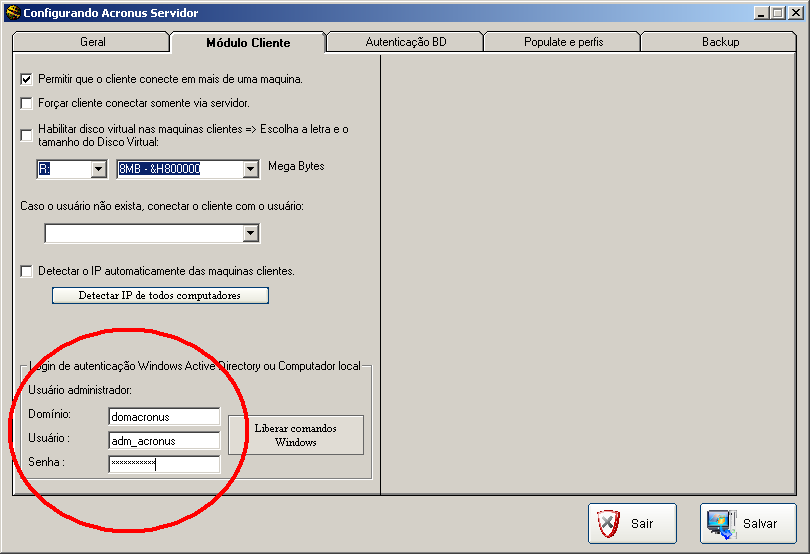 Veja na tela acima os dados de usuário, senha e domínio (este campo de domínio é obrigatório somente se o usuário estiver em um domínio, do contrario, sendo usuário local, deixe este campo vazio);Agora, com os computadores clientes ligados, iremos  ativar o RUN AS para os computadores clientes, para isto, selecione todos os computadores, clique o botão direito do mouse, menu, item lá embaixo chamado FERRAMENTAS » FUNÇÕES DOMÍNIO WINDOWS » ATUALIZAR AUTENTICAÇÃO DO DOMÍNIO PARA AS MAQUINAS SELECIONADAS.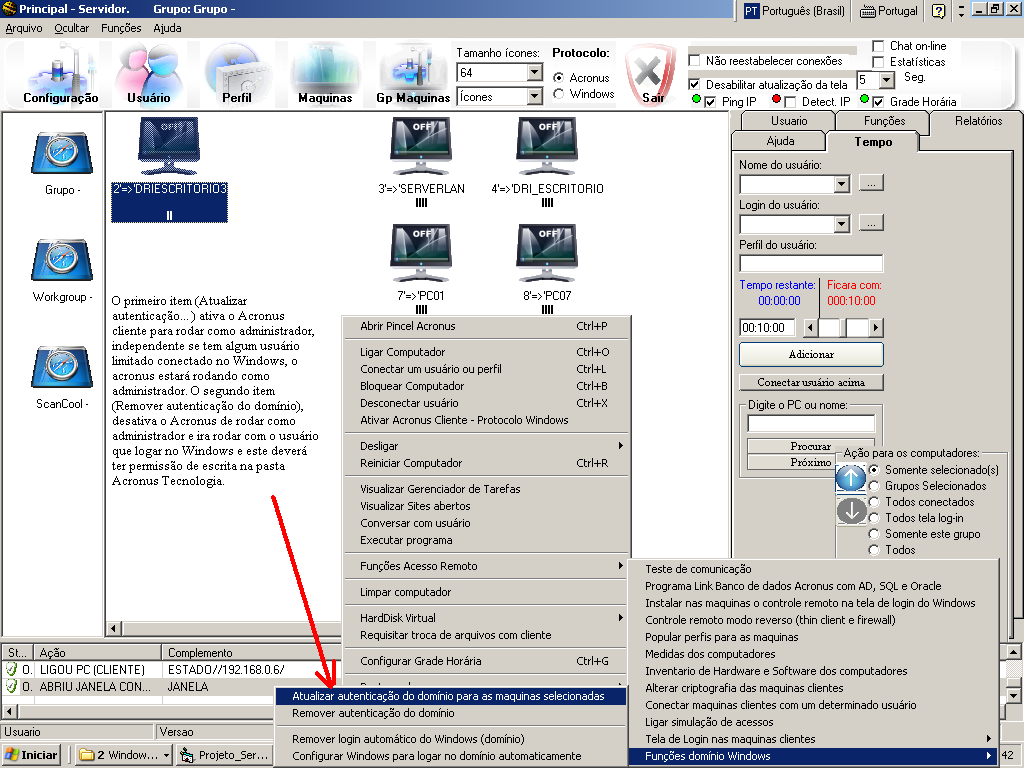 
Após enviarmos este comando, um arquivo criptografado, chamado File.Aut, será criado na pasta “C:\Arquivos de programas\Acronus Tecnologia\Funcoes\Login”, do computador cliente.Agora falta somente o envio do comando para que o Windows logue automaticamente com o usuário limitado, deixe selecionado todos os computadores clientes e neste mesmo menu, FERRAMENTAS » FUNÇÕES DOMÍNIO WINDOWS » CONFIGURAR WINDOWS PARA LOGAR NO DOMÍNIO AUTOMATICAMENTE (obs. Se o usuário for local na maquina, poderá também utilizar esta função). Uma janela ira aparecer para inserirmos as informações: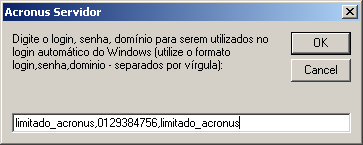 Iremos informar login, senha e domínio (deixe vazio o domínio para usuário local) .Obs.: Este último passo iremos fazer somente se quisermos que logue um usuário automaticamente no Windows, do contrário, se cada aluno tiver seu login não precisaremos fazer este passo e o Acronus cliente irá rodar normalmente para todos os alunos limitados que logarem no windows.Agora poderemos reiniciar os computadores clientes. Veremos os computadores clientes logando automaticamente no Windows. Para termos certeza que tudo correu bem, poderemos notar que nos computadores clientes, abrindo o gerenciador de tarefas do Windows, na aba processos, todos os processos abertos pelo usuário, Word, Excel, internet Explorer,.. estarão com o user do Windows (limitado_acronus) e os processos do Acronus Cliente (Runss.exe, Anet_Principal.exe, ....) estarão com o user do Windows (adm_acronus).Qualquer dúvida contate suporte acronus:(19) 32567671 – (19) 33677717 – (19) 96884448
chat: WWW.acronus.com.br/livehelp
msn: acronus01@hotmail.com ou suportecontroleremoto@hotmail.com